Główny Instytut Górnictwa, 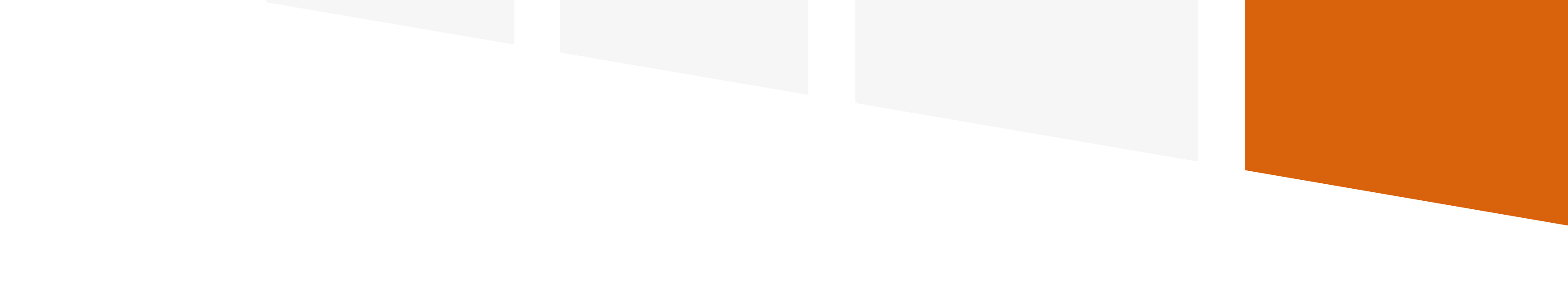 Katowicka Specjalna Strefa Ekonomiczna S.A. oraz Politechnika Śląska 
realizują projekt dofinansowany
z Funduszy Europejskich
„Kształcenie dualne – dobry start w zawodach branży górniczo-hutniczej”.Celem projektu jest dostosowanie kształcenia i szkolenia zawodowego do potrzeb rynku pracy poprzez zaangażowanie przedstawicieli pracodawców i pracowników na wszystkich etapach jego programowania.
Dofinansowanie projektu z UE: 1 025 000,00  zł 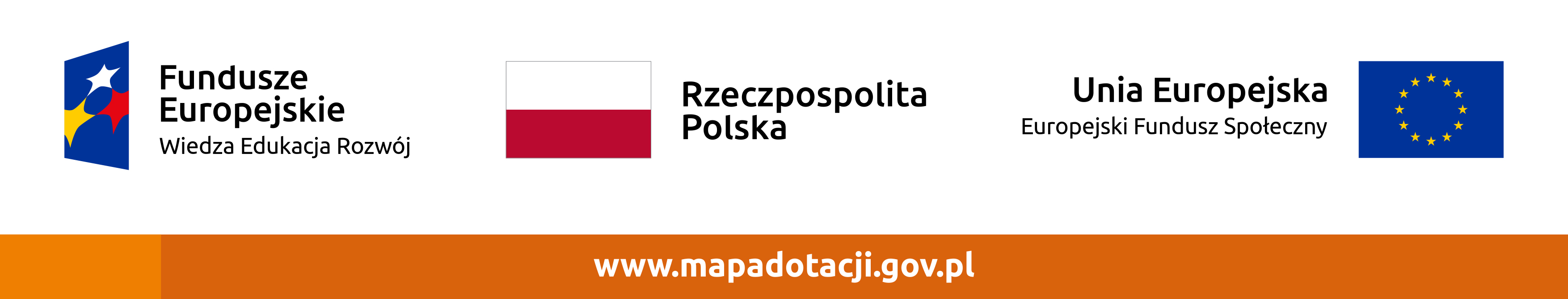 